         15.03.2019                                        г. Елабуга                               № 205О внесении изменений в решение Елабужского городского Совета Республики Татарстан от 09.07.2014 года №204 «Об установлении границ территориального общественного самоуправления №5»В соответствии с Уставом муниципального образования город Елабуга Елабужского муниципального района Республики Татарстан, Положением о порядке организации и осуществления территориального общественного самоуправления в муниципальном образовании город Елабуга Елабужского муниципального района, утвержденным решением Елабужского городского Совета от 27.06.2011 года №51, Елабужский городской Совет Республики ТатарстанРЕШИЛ:1. Внести в решение Елабужского городского Совета Республики Татарстан от 09.07.2014 года №204 «Об установлении границ территориального общественного самоуправления №5» следующие изменения:1.1. Пункт 1 решения изложить в следующей редакции:«1. Установить границы Территориального общественного самоуправления №5 в пределах следующих территорий проживания граждан:Жилые дома города Елабуга, расположенные по адресам:- улица Окружное шоссе, дома: 4,4а,4б,4в,6а,6б,6в,6г;- переулок Еловый  - все дома;- улица Солдатская - все дома;- переулок Теплый -  все дома;- переулок Миляш -  все дома;- переулок  Каенлы - все дома;- улица Славная - все дома;- улица Сосновая - все дома;- улица Патриотов - все дома;- улица Пролетарская, дома: 38,54;- улица Тази Гиззата, дома: 16/73, 18, 20, 22, 24, 28, 30;- проспект Мира, дома: 69,71;- улица Интернациональная, дома: 2А,4,6,8;- улица Пролетарская, дома: 40, 44, 46, 50, 52».2. Решение Елабужского городского Совета Республики Татарстан от 28.09.2018 года №157 «О внесении изменений в решение Елабужского городского Совета Республики Татарстан от 09.07.2014 года №204 «Об установлении границ территориального общественного самоуправления №5» отменить.3. Настоящее решение вступает в силу с момента подписания.4. Контроль над исполнением настоящего решения возложить на постоянную депутатскую комиссию по вопросам муниципального устройства, правопорядка и законности, градостроительства, инфраструктурного развития и реформирования ЖКХ.Председатель                                                                             	      Г.Е. ЕмельяновЕЛАБУЖСКИЙГОРОДСКОЙСОВЕТРЕСПУБЛИКА ТАТАРСТАН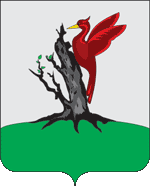 ТАТАРСТАН РЕСПУБЛИКАСЫАЛАБУГАШӘҺӘРСОВЕТЫ            РЕШЕНИЕ                              КАРАР